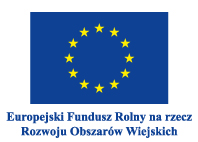 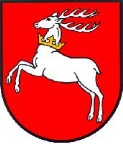 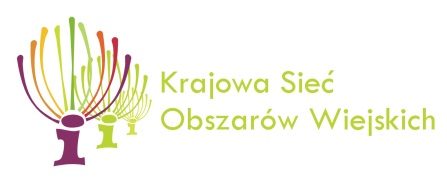 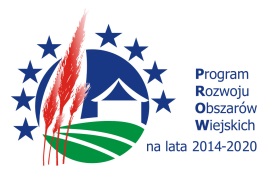 Ankieta diagnozującazainteresowanie wnioskodawców aplikowaniem o środki na operacje typu
 „Budowa lub modernizacja dróg lokalnych”Nazwa Wnioskodawcy:  ……………………………………………………………………………………Adres wnioskodawcy:  ……………………………………………………………………………………..Nr. tel.  ……………………………………….		Adres e-mail  ……………………………….Osoba upoważniona do kontaktu  ……………………………………………………………………Nr tel.  ……………………………………….		Adres e-mail  ……………………………….Planowana do złożenia ilość Wniosków o Przyznanie Pomocy (WoPP) …………………….Wnioskowana kwota pomocy - suma z wszystkich WoPP  …………………………………WoPP nr 1Ilość dróg objęta pierwszym WoPP ………..Przybliżona długość dróg objętych operacją w kilometrach ……………………Operacja dotyczy: budowy – przebudowy – zmiany nawierzchni drogi lokalnej*Operacja realizowana będzie: jednoetapowo – dwuetapowo *Przewidywana ilość punktów jaką otrzyma projekt ………………………**Szacunkowe koszty kwalifikowalne …………………..............Wnioskowana kwota pomocy ……………………………………….***WoPP nr 2Ilość dróg objęta drugim WoPP ………..Przybliżona długość dróg objętych operacją w kilometrach ……………………Operacja dotyczy: budowy – przebudowy – zmiany nawierzchni drogi lokalnej*Operacja realizowana będzie: jednoetapowo – dwuetapowo *Przewidywana ilość punktów jaką otrzyma projekt ………………………**Szacunkowe koszty kwalifikowalne …………………..............Wnioskowana kwota pomocy ……………………………………….***WoPP nr 3Ilość dróg objęta trzecim WoPP ………..Przybliżona długość dróg objętych operacją w kilometrach ……………………Operacja dotyczy: budowy – przebudowy – zmiany nawierzchni drogi lokalnej*Operacja realizowana będzie: jednoetapowo – dwuetapowo *Przewidywana ilość punktów jaką otrzyma projekt ………………………**Szacunkowe koszty kwalifikowalne …………………..............Wnioskowana kwota pomocy ……………………………………….***WoPP nr 4Ilość dróg objęta czwartym WoPP ………..Przybliżona długość dróg objętych operacją w kilometrach ……………………Operacja dotyczy: budowy – przebudowy – zmiany nawierzchni drogi lokalnej*Operacja realizowana będzie: jednoetapowo – dwuetapowo *Przewidywana ilość punktów jaką otrzyma projekt ………………………**Szacunkowe koszty kwalifikowalne …………………..............Wnioskowana kwota pomocy ……………………………………….***WoPP nr 5Ilość dróg objęta piątym WoPP ………..Przybliżona długość dróg objętych operacją w kilometrach ……………………Operacja dotyczy: budowy – przebudowy – zmiany nawierzchni drogi lokalnej*Operacja realizowana będzie: jednoetapowo – dwuetapowo *Przewidywana ilość punktów jaką otrzyma projekt ………………………**Szacunkowe koszty kwalifikowalne …………………..............Wnioskowana kwota pomocy ……………………………………….***Prosimy o w miarę możliwości rzetelne wypełnienie ankiety. Pozwoli to instytucji wdrażającej lepiej rozplanować weryfikację i kontrolę WoPP. Wypełniając ankietę prosimy pamiętać o:limicie pomocy na beneficjenta 3 000 000 zł (można składać dowolną ilość WoPP do limitu)limicie kosztów kwalifikowalnych 1 milion euro na jedną operacjękwalifikowalności podatku VAT dla JST w ramach PROW 2014-2020  (koszty kwalifikowalne = kosztom całkowitym)„Europejski Fundusz Rolny na rzecz Rozwoju Obszarów Wiejskich: Europa inwestująca w obszary wiejskie”.